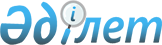 О внесении дополнений в постановление акимата области от 30 июля 2014 года № 279 "Об установлении видов и норм субсидируемых удобрений"
					
			Утративший силу
			
			
		
					Постановление акимата Алматинской области от 18 ноября 2014 года № 402. Зарегистрировано Департаментом юстиции Алматинской области 08 декабря 2014 года № 2955. Утратило силу постановлением акимата Алматинской области от 25 мая 2015 года № 227      Сноска. Утратило силу постановлением акимата Алматинской области от 25.05.2015 № 227 (вводится в действие по истечении десяти календарных дней после дня его первого официального опубликования).

      Примечание РЦПИ.

      В тексте документа сохранена пунктуация и орфография оригинала.

      В соответствии со статьей 21 Закона Республики Казахстан от 24 марта 1998 года "О нормативных правовых актах", подпунктом 5) пункта 1 статьи 27 Закона Республики Казахстан от 23 января 2001 года "О местном государственном управлении и самоуправлении в Республике Казахстан" и пункта 7 Правил утвержденных постановлением Правительства Республики Казахстан от 29 мая 2014 года № 574 "Об утверждении Правил субсидирования стоимости удобрений (за исключением органических)", акимат области ПОСТАНОВЛЯЕТ:

      1. Внести в постановление акимата области от 30 июля 2014 года № 279 "Об установлении видов и норм субсидируемых удобрений" (зарегистрированного в Реестре государственной регистрации нормативных правовых актов 28 августа 2014 года № 2838 и опубликованного в газетах "Жетысу" и "Огни Алатау" от 4 сентября 2014 года № 102) следующие дополнения:

      приложение 2 к указанному постановлению дополнить строками 23, 24, 25, 26, 27 согласно приложению к настоящему постановлению.

      2. Контроль за исполнением настоящего постановления возложить на заместителя акима области Досымбекова Тынышбая Досымбековича.

      3. Настоящее постановление вступает в силу со дня государственной регистрации в органах юстиции и вводится в действие по истечении десяти календарных дней после дня его первого официального опубликования.


					© 2012. РГП на ПХВ «Институт законодательства и правовой информации Республики Казахстан» Министерства юстиции Республики Казахстан
				
      Аким области

А. Баталов
Приложение к постановлению
акимата области от "18" ноября
2014 года № 402 "О внесении
дополнений в постановление
акимата области от 30 июля
2014 года № 279 "Об установлении
видов и норм субсидируемых удобрений"
Приложение 2 к постановлению
акимата области от 30 июля
2014 года № 279 "Об установлении
видов и норм субсидируемых удобрений" 23

Аммиачная селитра марки "Б" (N-34.4 %)

Республика Узбекистан 

тонна 

29

20590

 

24

Карбамид марки "Б" (N-46,3 %)

Республика Узбекистан 

тонна

29

26100

 

25

Супрефос-NS (N-12%,P2O5-24%) +(Ca, Mg,S) 

Республика Узбекистан 

тонна

29

21750

 

26

Нитрофоска (N-6 %.P-14%. K-14%+Ca-12%)

Республика Узбекистан 

тонна

29

23200

 

27

Удобрение жидкое азотное "КАС" (N-32%)

Республика Узбекистан 

тонна

29

31900

